U.S. Junior Amateur
Tuesday, July 25, 2023
Daniel Island Club, Beresford Creek Course
Charleston, S.C.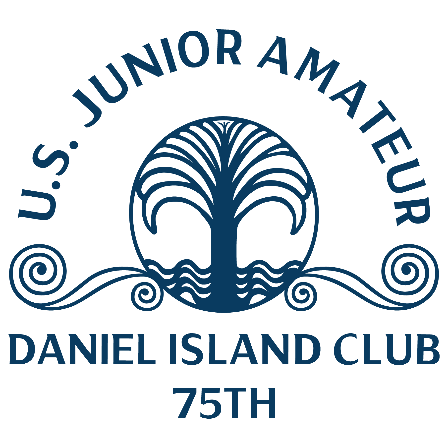 Andrew Gregory, 
Spartanburg, S.C.
1-under 70 (second round, stroke play)
Championship – 66-70—136 (7 under)Q. What was it like coming off yesterday’s 66?Andrew Gregory: “I wanted to make some pars. I had nightmares of [shooting] an 85 today. But it didn’t happen, thank God.”Q. What did you do well today?Andrew Gregory: “I just kept it in the fairway. When I got in the rough I just hit smart shots out. Just tried to make pars and birdie the par 5s.”Q. What about your 20-foot birdie putt attempt on the last hole?Andrew Gregory: “I was scared of it going too long past the hole and just rolling 4 feet by and having a scary putt back. I got a little scared over it. Will take the par though.”Q. Would it have been a big deal to be co-medalist?Andrew Gregory: “100 percent. But I am a-okay with where I am.”Q. Tell me about making match play for the first time?Andrew Gregory: “It’s awesome. That was the main goal coming into the week so we will see how it goes. I am excited.”Q. What have you learned about match play?Andrew Gregory: “There is always a chance. Just let the other person make all the mistakes and just keep it in the fairway. Don’t show any emotion. Just make pars all day and when birdies come, birdies come.”Notes – Gregory is playing in the U.S. Junior Amateur for the third consecutive year but this is his first time making match play. He hit a bunker shot to within 3 feet on the par-5 10th, his first hole, to set up a birdie. Also had an up-and-down for birdie on the par-5 third. He sank a 12-footer on No. 7 after an 132-yard approach with a 50-degree wedge.